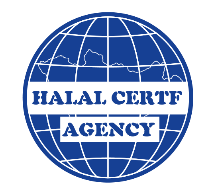 ХАЛАЛ СЕРТФ АЖЕНСИ ХХКБаталгаажуулалтын албаБҮТЭЭГДЭХҮҮН, ҮЙЛЧИЛГЭЭГ  БАТАЛГААЖУУЛАЛТАНДХАМРУУЛАХ ТУХАЙ ХҮСЭЛТХүсэлт гаргагчийн талаарх мэдээлэл:Баталгаажуулалтад хамруулах бүтээгдэхүүний талаарх мэдээлэлХүсэлт гаргасан огноо:Хүсэлт  гаргагчийн нэрийн өмнөөс гарын үсэг зурах эрх бүхий ажилтны нэр,  албан тушаалГарын үсэг ..................................../................................/1.1 Хүсэлт гаргагч байгууллагын бүртгэгдсэн хаяг:1.2  Утасны дугаар: И-мэйл хаяг:1.3 Чанар хариуцсан ажилтны нэр, албан тушаал, утас:1.4 Бүтээгдэхүүн, үйлчилгээний байршил:2.1 Барааг тодорхойлох, кодлох уялуулсан сисиемийн (БТКУС) кодын дугаар:2.2 Баталгаажуулалтад хамрагдах бүтээгдэхүүн, үйлчилгээний нэр:2.3 Бүтээгдэхүүн, үйлчилгээний техникийн шаардлагын стандартын дугаар:2.4 Холбогдох тусгай журам, дүрэмДугаар:Нэр:Баталсан огноо:2 5 Хавсаргасан баримтууд /хуудасны тоо/1.2.3.4.5.6.2 5 Хавсаргасан баримтууд /хуудасны тоо/1.2.3.4.5.6.2 5 Хавсаргасан баримтууд /хуудасны тоо/1.2.3.4.5.6.